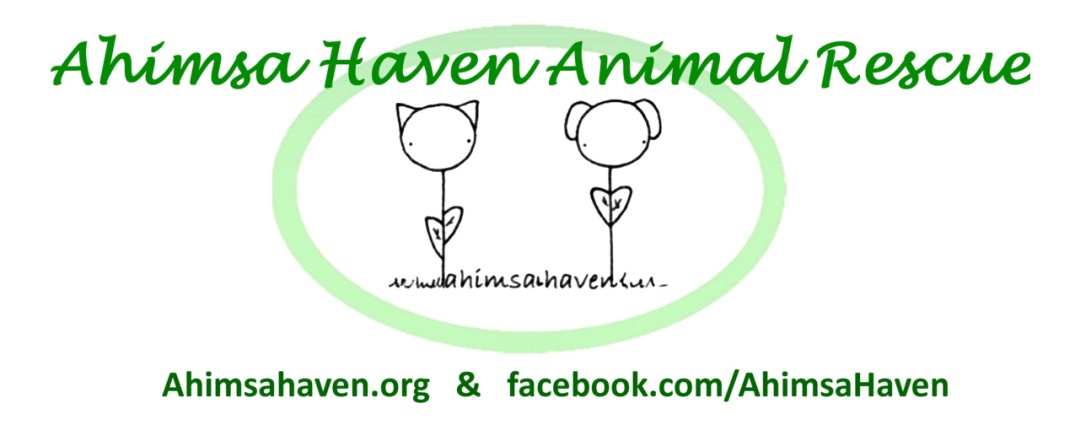 Ahimsa Haven is a 501(c)3 non-profit, no-kill, all volunteer run animal rescue.Volunteer FormI would like info on volunteering with Ahimsa Haven Animal Rescue(must be 18 or older to volunteer)	Name:  _________________________________	____	Email: _____________________________________	Phone: _____________________________________	Please check off any volunteer opportunities you might be interested in:	   Volunteer opportunities at PetSmart include:Providing care for the cats (feeding, cleaning litterboxes, etc.)	Socializing with the cats (petting, brushing)Working at "Adoption & Info” events at PetSmart (Typically Sat. & Sun. 12-4)      Other volunteer opportunities (outside of PetSmart) include:Foster cats, kittens, or dogs in my homeProvide transportation for animals to vet appointmentsWork at fundraising events Cat/Dog care at our shelter in Templeton	A volunteer coordinator will call you shortly.  Thanks!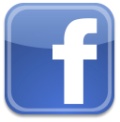 		Like us on Facebook for all of the latest Ahimsa Haven news!        Doc. Rev 1-14-2017